LETS GET READY TO TUMBLE………..Tumbling and Trampoline ClinicWhen: November 5th 2016Location: Red Dirt Gymnastics 311 NE Hwy 66 Sayre, ok 73662Time: 1:00-5:00Cost: $25 per athlete *** Don't forget socks or trampoline shoesAll participants must have proof of a current USTA # All coaches please don't forget to bring snacks and an ice chest with drinks!!!If you have any questions please contact Katie Thompson 918-759-0925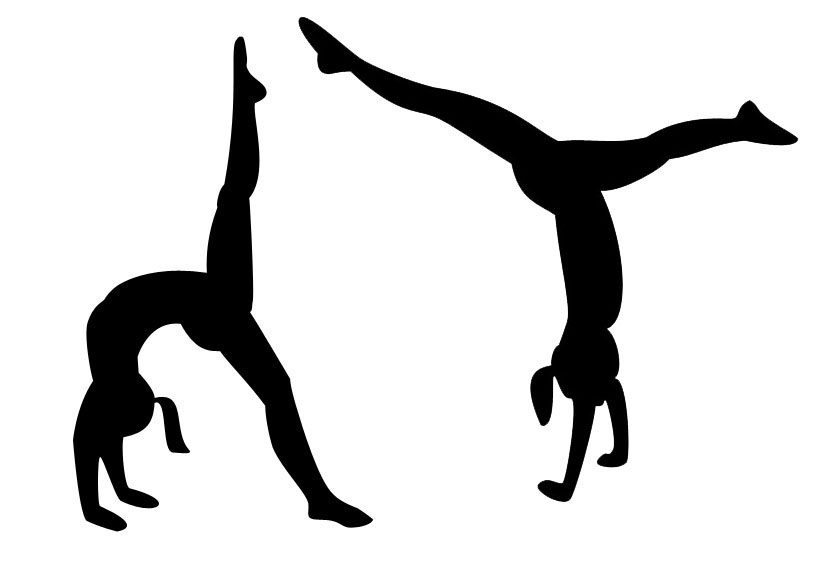 